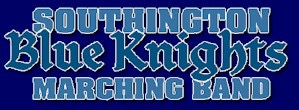 Banquet Info FormWednesday, November 18, 2015 6:00pmAqua Turf ClubThe Blue Knight Marching Band will hold its Annual Awards Banquet on Wednesday, November 18, 2015.  It is a night to celebrate the achievements of our marching band season and to acknowledge the efforts of all the students. The meal is served family style and students will be sitting with their families.  Most tables fit ten people.  We will do our best to honor your seating requests.  However, due to spacing issues, we can not make any guarantees. Please try to figure out your table of ten before filling in the “We would like to sit with” blank below.There will be a raffle at the banquet. The donations of raffle prizes will be greatly appreciated. We will be accepting the raffle prizes the night of the banquet. The raffle helps with banquet costs. We need your help!Please fill out the bottom of this form and return it, with your check payable to”SHS Band Backers”, to your team captain by Monday, October 26, 2015.  The cost is $30.00 per person.  Senior students who have paid all their band dues and fees will receive a free dinner.  Ask your team captain if you have questions about your dues. Banquet tickets can be bought with student points if the student has those points in their account at the time of ticket purchase.If you have any questions regarding the banquet, please email Kim DiFusco, kdifusco@cox.net or call 860621-3854. — - - - - - - - - - - - - - - - - - - - - - - - - - - - - - - - - - - - - - - - - - - - - - - - - - - - - - - - - - - - - Student Name: _______________________________   Class of 20_______# Attending: _____ $ Amount enclosed: ________Phone:______________Names of people attending: ______________________________________________________________________________________________________We would like to sit with: _______________________________________________________________Please include Email if there are seating questions: _______________________________